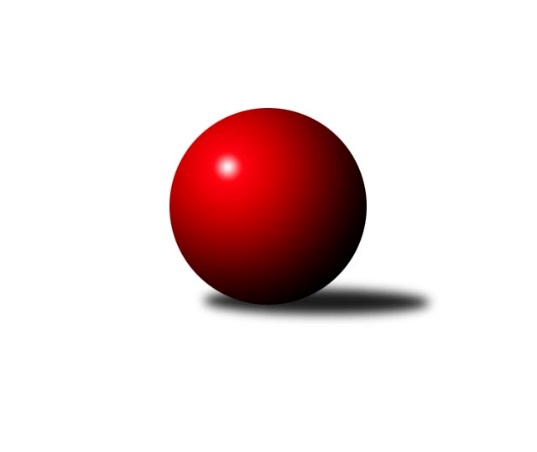 Č.7Ročník 2018/2019	26.10.2018Nejlepšího výkonu v tomto kole: 2533 dosáhlo družstvo: SKK Veverky Brno AJihomoravský KP2 sever A 2018/2019Výsledky 7. kolaSouhrnný přehled výsledků:KK Mor.Slávia Brno E	- TJ Sokol Brno IV C	5:3	2198:2177	6.5:5.5	22.10.SKK Veverky Brno A	- SK Brno Žabovřesky B	6:2	2533:2365	7.0:5.0	24.10.KK Réna Ivančice B	- KS Devítka Brno B	7:1	2509:2258	10.0:2.0	26.10.TJ Sokol Husovice E	- KK Mor.Slávia Brno F	0:8	2290:2372	6.0:6.0	26.10.Tabulka družstev:	1.	SKK Veverky Brno A	6	6	0	0	35.0 : 13.0 	49.5 : 22.5 	 2462	12	2.	KK Réna Ivančice B	6	5	0	1	35.0 : 13.0 	46.0 : 26.0 	 2447	10	3.	KK Mor.Slávia Brno E	7	3	1	3	28.5 : 27.5 	37.5 : 46.5 	 2332	7	4.	SK Brno Žabovřesky B	6	3	0	3	27.5 : 20.5 	39.5 : 32.5 	 2365	6	5.	KK Mor.Slávia Brno F	6	3	0	3	27.5 : 20.5 	36.0 : 36.0 	 2372	6	6.	TJ Sokol Brno IV C	6	3	0	3	24.5 : 23.5 	33.5 : 38.5 	 2282	6	7.	KK Slovan Rosice D	6	3	0	3	22.5 : 25.5 	40.0 : 32.0 	 2338	6	8.	TJ Sokol Husovice E	6	1	0	5	10.5 : 37.5 	26.5 : 45.5 	 2226	2	9.	KS Devítka Brno B	7	0	1	6	13.0 : 43.0 	27.5 : 56.5 	 2234	1Podrobné výsledky kola:	 KK Mor.Slávia Brno E	2198	5:3	2177	TJ Sokol Brno IV C	Milan Kučera	 	 213 	 176 		389 	 2:0 	 357 	 	184 	 173		Jan Matoušek	Aleš Sláma	 	 186 	 180 		366 	 2:0 	 320 	 	151 	 169		Roman Brener *1	Milan Sklenák	 	 189 	 210 		399 	 1:1 	 382 	 	203 	 179		Bohumil Sehnal	Miroslav Novák	 	 171 	 185 		356 	 0:2 	 383 	 	172 	 211		Radek Smutný	Tomáš Zbavitel	 	 180 	 179 		359 	 1:1 	 375 	 	169 	 206		Marek Svitavský	Marek Sokola	 	 169 	 160 		329 	 0.5:1.5 	 360 	 	200 	 160		Jan Kučerarozhodčí: střídání: *1 od 51. hodu Radomír JursaNejlepší výkon utkání: 399 - Milan Sklenák	 SKK Veverky Brno A	2533	6:2	2365	SK Brno Žabovřesky B	Petr Kschwend	 	 208 	 197 		405 	 0:2 	 413 	 	214 	 199		Marek Černý	Vladimír Polách	 	 210 	 174 		384 	 1:1 	 421 	 	206 	 215		Zdeněk Vladík	Tomáš Rak	 	 215 	 207 		422 	 2:0 	 336 	 	174 	 162		Karel Pospíšil	Vladimír Veselý	 	 205 	 222 		427 	 1:1 	 386 	 	208 	 178		Antonín Zvejška	Petr Večeřa	 	 208 	 228 		436 	 1:1 	 382 	 	212 	 170		Jana Klašková	Martin Zubatý	 	 222 	 237 		459 	 2:0 	 427 	 	206 	 221		Radim Jelínekrozhodčí: vedoucí družstevNejlepší výkon utkání: 459 - Martin Zubatý	 KK Réna Ivančice B	2509	7:1	2258	KS Devítka Brno B	Karel Dorazil	 	 199 	 234 		433 	 1:1 	 432 	 	220 	 212		Jiří Martínek	Tomáš Řihánek	 	 223 	 211 		434 	 2:0 	 302 	 	150 	 152		Josef Kaderka	Eduard Kremláček	 	 189 	 230 		419 	 1:1 	 424 	 	197 	 227		Cyril Vaško	Ivana Hrdličková	 	 218 	 206 		424 	 2:0 	 385 	 	208 	 177		Petr Juránek	Luboš Staněk	 	 206 	 196 		402 	 2:0 	 372 	 	184 	 188		Stanislav Barva	Luděk Kolář	 	 192 	 205 		397 	 2:0 	 343 	 	165 	 178		Jiří Procházkarozhodčí: Vedoucí družstevNejlepší výkon utkání: 434 - Tomáš Řihánek	 TJ Sokol Husovice E	2290	0:8	2372	KK Mor.Slávia Brno F	Tomáš Peřina	 	 210 	 202 		412 	 1:1 	 421 	 	204 	 217		Petr Žažo	Josef Patočka	 	 184 	 188 		372 	 1:1 	 402 	 	215 	 187		Lenka Indrová	Petr Chovanec	 	 178 	 200 		378 	 1:1 	 388 	 	211 	 177		Jan Vrožina	Jaroslav Betáš	 	 183 	 174 		357 	 1:1 	 358 	 	179 	 179		Pavel Dvorník	Tomáš Baranyi	 	 215 	 170 		385 	 1:1 	 410 	 	204 	 206		Josef Polák	Milena Minksová	 	 203 	 183 		386 	 1:1 	 393 	 	192 	 201		Václav Vaněkrozhodčí: Nejlepší výkon utkání: 421 - Petr ŽažoPořadí jednotlivců:	jméno hráče	družstvo	celkem	plné	dorážka	chyby	poměr kuž.	Maximum	1.	Vladimír Veselý 	SKK Veverky Brno A	436.17	296.8	139.3	4.5	3/3	(448)	2.	Martin Zubatý 	SKK Veverky Brno A	433.33	302.1	131.2	4.4	3/3	(459)	3.	Eugen Olgyai 	SKK Veverky Brno A	432.50	286.8	145.8	6.8	2/3	(435)	4.	Jan Bernatík 	KK Mor.Slávia Brno E	428.00	296.0	132.0	7.0	2/3	(438)	5.	Radim Jelínek 	SK Brno Žabovřesky B	423.75	292.7	131.1	8.3	4/4	(463)	6.	Tomáš Čech 	KK Réna Ivančice B	423.67	282.7	141.0	4.7	3/4	(436)	7.	Eduard Kremláček 	KK Réna Ivančice B	423.44	297.0	126.4	8.0	3/4	(450)	8.	Milan Kučera 	KK Mor.Slávia Brno E	420.67	296.9	123.8	9.5	3/3	(472)	9.	Jiří Martínek 	KS Devítka Brno B	418.92	287.4	131.5	6.5	4/5	(435)	10.	Petr Juránek 	KS Devítka Brno B	417.58	296.8	120.8	7.3	4/5	(449)	11.	Josef Polák 	KK Mor.Slávia Brno F	416.00	284.5	131.5	5.3	2/3	(440)	12.	František Čech 	KK Réna Ivančice B	415.33	285.3	130.0	6.8	3/4	(432)	13.	Petr Večeřa 	SKK Veverky Brno A	413.44	283.7	129.8	5.6	3/3	(468)	14.	Zdeněk Vladík 	SK Brno Žabovřesky B	413.17	292.6	120.6	9.1	4/4	(436)	15.	Jan Vrožina 	KK Mor.Slávia Brno F	410.25	290.3	119.9	8.7	3/3	(450)	16.	Ondřej Machálek 	TJ Sokol Husovice E	409.50	281.5	128.0	5.0	2/3	(424)	17.	Lenka Indrová 	KK Mor.Slávia Brno F	408.17	296.8	111.4	7.8	3/3	(438)	18.	Marek Černý 	SK Brno Žabovřesky B	408.00	288.8	119.2	7.9	3/4	(437)	19.	Antonín Zvejška 	SK Brno Žabovřesky B	407.50	292.6	114.9	9.2	4/4	(428)	20.	Jaroslav Smrž 	KK Slovan Rosice D	406.75	280.5	126.3	10.8	4/4	(440)	21.	Milan Sklenák 	KK Mor.Slávia Brno E	406.25	289.8	116.4	8.8	3/3	(467)	22.	Petr Žažo 	KK Mor.Slávia Brno F	405.50	289.0	116.5	9.5	2/3	(421)	23.	Luboš Staněk 	KK Réna Ivančice B	404.58	291.8	112.8	11.5	4/4	(438)	24.	Cyril Vaško 	KS Devítka Brno B	404.00	288.5	115.5	10.9	5/5	(424)	25.	Karel Dorazil 	KK Réna Ivančice B	403.42	285.8	117.6	6.1	4/4	(434)	26.	Jiří Hrdlička 	KK Slovan Rosice D	403.17	284.2	119.0	10.7	3/4	(431)	27.	Petr Kschwend 	SKK Veverky Brno A	402.78	275.6	127.2	5.8	3/3	(423)	28.	Renata Horáková 	KK Réna Ivančice B	402.67	297.0	105.7	12.7	3/4	(431)	29.	Jana Klašková 	SK Brno Žabovřesky B	402.11	282.1	120.0	8.4	3/4	(427)	30.	Petr Vyhnalík 	KK Slovan Rosice D	401.67	293.2	108.5	9.3	3/4	(424)	31.	Marek Svitavský 	TJ Sokol Brno IV C	399.33	283.7	115.7	10.3	3/4	(437)	32.	Václav Vaněk 	KK Mor.Slávia Brno F	399.00	284.0	115.0	7.3	3/3	(413)	33.	Josef Patočka 	TJ Sokol Husovice E	398.38	281.1	117.3	12.1	2/3	(431)	34.	Zdeněk Pavelka 	KK Mor.Slávia Brno E	397.67	286.0	111.7	10.7	3/3	(423)	35.	Stanislav Barva 	KS Devítka Brno B	397.60	283.1	114.5	10.1	5/5	(424)	36.	Tomáš Rak 	SKK Veverky Brno A	392.17	274.4	117.7	5.8	3/3	(422)	37.	František Žák 	SKK Veverky Brno A	390.50	288.5	102.0	10.5	2/3	(406)	38.	Tomáš Baranyi 	TJ Sokol Husovice E	386.63	275.9	110.8	12.1	2/3	(424)	39.	Radek Smutný 	TJ Sokol Brno IV C	385.89	277.0	108.9	12.7	3/4	(445)	40.	Pavel Procházka 	KK Slovan Rosice D	385.75	277.1	108.6	10.0	4/4	(401)	41.	Aleš Sláma 	KK Mor.Slávia Brno E	383.83	273.7	110.2	10.2	2/3	(400)	42.	Jan Matoušek 	TJ Sokol Brno IV C	383.13	275.3	107.9	10.6	4/4	(399)	43.	Petr Chovanec 	TJ Sokol Husovice E	381.75	272.8	108.9	10.7	3/3	(403)	44.	Radek Hrdlička 	KK Slovan Rosice D	380.75	274.5	106.3	12.5	4/4	(417)	45.	Bohumil Sehnal 	TJ Sokol Brno IV C	377.13	276.9	100.3	15.9	4/4	(400)	46.	Miroslav Novák 	KK Mor.Slávia Brno E	376.75	270.9	105.8	13.6	3/3	(406)	47.	Miloslav Štrubl 	KK Mor.Slávia Brno F	374.00	262.8	111.3	13.0	2/3	(399)	48.	Ivana Hrdličková 	KK Réna Ivančice B	374.00	271.3	102.7	14.5	3/4	(424)	49.	Tomáš Zbavitel 	KK Mor.Slávia Brno E	371.72	266.2	105.5	12.6	3/3	(401)	50.	Jaroslav Betáš 	TJ Sokol Husovice E	370.75	277.1	93.7	16.0	3/3	(431)	51.	Milena Minksová 	TJ Sokol Husovice E	358.67	266.0	92.7	16.0	3/3	(386)	52.	Tomáš Peřina 	TJ Sokol Husovice E	350.92	258.3	92.6	13.3	3/3	(413)	53.	Karel Pospíšil 	SK Brno Žabovřesky B	349.00	256.3	92.7	15.8	3/4	(390)	54.	Pavel Dvorník 	KK Mor.Slávia Brno F	342.00	256.0	86.0	20.0	3/3	(358)	55.	Marek Sokola 	KK Mor.Slávia Brno E	337.42	241.3	96.2	16.8	2/3	(366)	56.	Zdeněk Krejčí 	TJ Sokol Husovice E	333.00	253.5	79.5	17.0	2/3	(339)	57.	Josef Kaderka 	KS Devítka Brno B	323.63	236.3	87.4	21.1	4/5	(359)	58.	Martin Kyjovský 	KS Devítka Brno B	305.13	227.5	77.6	21.6	4/5	(320)		Miroslav Oujezdský 	KK Mor.Slávia Brno F	461.00	307.0	154.0	4.0	1/3	(461)		Michal Hrdlička 	KK Slovan Rosice D	458.00	283.0	175.0	0.0	1/4	(458)		Jan Kremláček 	KK Réna Ivančice B	434.00	292.0	142.0	9.0	1/4	(434)		Tomáš Řihánek 	KK Réna Ivančice B	434.00	301.0	133.0	7.0	1/4	(434)		Anna Kalasová 	KK Mor.Slávia Brno F	431.00	281.0	150.0	5.0	1/3	(431)		Ivona Hájková 	TJ Sokol Brno IV C	421.50	292.5	129.0	6.0	1/4	(434)		Jaromír Mečíř 	TJ Sokol Brno IV C	410.33	288.7	121.7	6.3	2/4	(445)		Karolína Fabíková 	KK Slovan Rosice D	410.00	306.0	104.0	13.0	1/4	(410)		Roman Vlach 	TJ Sokol Brno IV C	408.50	292.5	116.0	10.5	2/4	(424)		Vladimíra Mošaťová 	KK Réna Ivančice B	400.50	276.5	124.0	5.5	2/4	(404)		Jaroslav Herůdek 	SKK Veverky Brno A	400.00	276.0	124.0	5.0	1/3	(400)		Luděk Kolář 	KK Réna Ivančice B	397.00	292.0	105.0	13.0	1/4	(397)		Vladimír Polách 	SKK Veverky Brno A	392.00	280.5	111.5	8.5	1/3	(400)		Radomír Jursa 	TJ Sokol Brno IV C	390.00	283.5	106.5	14.0	2/4	(400)		Miloslav Ostřížek 	SK Brno Žabovřesky B	390.00	286.0	104.0	15.5	2/4	(404)		Stanislav Novotný 	TJ Sokol Brno IV C	387.00	272.5	114.5	11.0	2/4	(392)		Libor Čížek 	KK Slovan Rosice D	385.50	286.5	99.0	12.3	2/4	(393)		Štěpán Kalas 	KK Mor.Slávia Brno F	385.00	270.0	115.0	9.0	1/3	(385)		Zdeněk Ondráček 	KK Mor.Slávia Brno F	384.00	278.0	106.0	9.0	1/3	(384)		Karel Krajina 	SKK Veverky Brno A	376.00	261.0	115.0	8.0	1/3	(376)		Anastasios Jiaxis 	KK Slovan Rosice D	375.50	281.0	94.5	10.7	2/4	(422)		Jan Kučera 	TJ Sokol Brno IV C	361.50	264.5	97.0	16.0	2/4	(363)		Věra Thielová 	TJ Sokol Husovice E	359.00	273.0	86.0	23.0	1/3	(359)		Petr Smejkal 	KK Slovan Rosice D	344.50	247.0	97.5	18.0	2/4	(363)		Pavel Zajíc 	KK Slovan Rosice D	334.00	255.0	79.0	20.0	1/4	(334)		Jiří Procházka 	KS Devítka Brno B	332.67	254.7	78.0	17.3	3/5	(343)		Milan Grombiřík 	SKK Veverky Brno A	332.00	233.0	99.0	13.0	1/3	(332)		Jaroslav Navrátil 	KK Mor.Slávia Brno F	330.00	242.0	88.0	15.0	1/3	(330)		Roman Brener 	TJ Sokol Brno IV C	313.00	222.5	90.5	20.0	2/4	(321)		Milena Černohlávková 	KS Devítka Brno B	297.00	224.5	72.5	22.0	2/5	(299)		Michal Kaštovský 	SK Brno Žabovřesky B	291.00	228.0	63.0	17.0	1/4	(291)Sportovně technické informace:Starty náhradníků:registrační číslo	jméno a příjmení 	datum startu 	družstvo	číslo startu10291	Tomáš Řihánek	26.10.2018	KK Réna Ivančice B	1x24803	Luděk Kolář	26.10.2018	KK Réna Ivančice B	1x23888	Ivana Hrdličková	26.10.2018	KK Réna Ivančice B	4x7489	Karel Dorazil	26.10.2018	KK Réna Ivančice B	6x23335	Milena Minksová	26.10.2018	TJ Sokol Husovice E	3x25625	Vladimír Polách	24.10.2018	SKK Veverky Brno A	8x17390	Martin Zubatý	24.10.2018	SKK Veverky Brno A	5x11977	Luboš Staněk	26.10.2018	KK Réna Ivančice B	8x20773	Eduard Kremláček	26.10.2018	KK Réna Ivančice B	7x25612	Roman Brener	22.10.2018	TJ Sokol Brno IV C	4x6645	Jan Kučera	22.10.2018	TJ Sokol Brno IV C	2x20934	Karel Pospíšil	24.10.2018	SK Brno Žabovřesky B	4x25492	Petr Chovanec	26.10.2018	TJ Sokol Husovice E	6x23130	Marek Černý	24.10.2018	SK Brno Žabovřesky B	5x23009	Radim Jelínek	24.10.2018	SK Brno Žabovřesky B	7x20233	Petr Juránek	26.10.2018	KS Devítka Brno B	9x24451	Petr Žažo	26.10.2018	KK Mor.Slávia Brno F	2x20009	Jana Klašková	24.10.2018	SK Brno Žabovřesky B	5x8833	Marek Svitavský	22.10.2018	TJ Sokol Brno IV C	3x23024	Tomáš Peřina	26.10.2018	TJ Sokol Husovice E	6x25104	Marek Sokola	22.10.2018	KK Mor.Slávia Brno E	6x25057	Tomáš Zbavitel	22.10.2018	KK Mor.Slávia Brno E	7x25066	Jiří Procházka	26.10.2018	KS Devítka Brno B	4x19878	Radek Smutný	22.10.2018	TJ Sokol Brno IV C	5x6558	Josef Polák	26.10.2018	KK Mor.Slávia Brno F	5x22649	Miroslav Novák	22.10.2018	KK Mor.Slávia Brno E	7x8823	Milan Kučera	22.10.2018	KK Mor.Slávia Brno E	7x12427	Milan Sklenák	22.10.2018	KK Mor.Slávia Brno E	7x21387	Cyril Vaško	26.10.2018	KS Devítka Brno B	10x21382	Jiří Martínek	26.10.2018	KS Devítka Brno B	8x7088	Josef Patočka	26.10.2018	TJ Sokol Husovice E	5x6664	Jaroslav Betáš	26.10.2018	TJ Sokol Husovice E	6x6639	Tomáš Baranyi	26.10.2018	TJ Sokol Husovice E	5x16289	Vladimír Veselý	24.10.2018	SKK Veverky Brno A	5x8212	Petr Kschwend	24.10.2018	SKK Veverky Brno A	5x24761	Bohumil Sehnal	22.10.2018	TJ Sokol Brno IV C	6x24759	Radomír Jursa	22.10.2018	TJ Sokol Brno IV C	3x16783	Václav Vaněk	26.10.2018	KK Mor.Slávia Brno F	4x24344	Lenka Indrová	26.10.2018	KK Mor.Slávia Brno F	6x15621	Stanislav Barva	26.10.2018	KS Devítka Brno B	8x7334	Antonín Zvejška	24.10.2018	SK Brno Žabovřesky B	6x15439	Tomáš Rak	24.10.2018	SKK Veverky Brno A	6x8406	Jan Matoušek	22.10.2018	TJ Sokol Brno IV C	5x23961	Petr Večeřa	24.10.2018	SKK Veverky Brno A	5x10403	Zdeněk Vladík	24.10.2018	SK Brno Žabovřesky B	6x6574	Jan Vrožina	26.10.2018	KK Mor.Slávia Brno F	6x23691	Josef Kaderka	26.10.2018	KS Devítka Brno B	6x
Hráči dopsaní na soupisku:registrační číslo	jméno a příjmení 	datum startu 	družstvo	Program dalšího kola:8. kolo			KS Devítka Brno B - -- volný los --	1.11.2018	čt	17:00	SK Brno Žabovřesky B - TJ Sokol Husovice E	1.11.2018	čt	18:00	KK Slovan Rosice D - KK Mor.Slávia Brno E	2.11.2018	pá	17:00	TJ Sokol Brno IV C - SKK Veverky Brno A	2.11.2018	pá	17:30	KK Mor.Slávia Brno F - KK Réna Ivančice B	Nejlepší šestka kola - absolutněNejlepší šestka kola - absolutněNejlepší šestka kola - absolutněNejlepší šestka kola - absolutněNejlepší šestka kola - dle průměru kuželenNejlepší šestka kola - dle průměru kuželenNejlepší šestka kola - dle průměru kuželenNejlepší šestka kola - dle průměru kuželenNejlepší šestka kola - dle průměru kuželenPočetJménoNázev týmuVýkonPočetJménoNázev týmuPrůměr (%)Výkon3xMartin ZubatýVeverky A4592xMartin ZubatýVeverky A113.634592xPetr VečeřaVeverky A4361xTomáš ŘihánekRéna Ivančice B109.634341xTomáš ŘihánekRéna Ivančice B4341xKarel DorazilRéna Ivančice B109.384332xKarel DorazilRéna Ivančice B4331xJiří MartínekDevítka B109.124321xJiří MartínekDevítka B4321xPetr ŽažoMS Brno F109.044213xVladimír VeselýVeverky A4272xPetr VečeřaVeverky A107.93436